Об отчете Главы Курналинского сельского поселенияАлексеевского муниципального района о работе за 2022 год и о задачах на 2023 годЗаслушав и обсудив отчет Главы Курналинского сельского поселения за 2022  год и задачах на 2023 год, Совет Курналинского сельского поселения отмечает, что деятельность Совета Курналинского поселения в прошедшем году была направлена на   развитие экономики, социальной инфраструктуры, решение социальных проблем жителей поселения.Исходя из вышеизложенного, Совет Курналинского сельского поселения   р е ш и л:Отчет о работе Главы Курналинского сельского поселения за 2022 год утвердить (приложение №1).     2. Рекомендовать Совету и Исполнительному комитету сельского поселения  определить  основными задачами на 2023 год:- благоустройство и содержание улиц  с. Сухие Курнали; - содержание уличного освещения в с. Сухие Курнали;          - оказать содействия населению в развитии личных подсобных хозяйств и реализации излишков сельскохозяйственной продукции;- работа с населением и обращениями граждан;- благоустройство и озеленение территории населенного пункта.     3.   Разместить настоящее решение на сайте поселения на Портале муниципальных образований Республики Татарстан и обнародовать на специально оборудованных информационных стендах.     4.   Контроль за исполнением настоящего решения оставляю за собой.Глава Курналинскогосельского поселения Алексеевского муниципального района  							Председатель Совета                                                                            Д.Б.Казакова                                                                                                          Приложение №1 к Решению                Совета Курналинского сельского                                                                                                             поселения № 41 от 12.01.2023Уважаемые депутаты, односельчане, приглашенные!Мы сегодня собрались на расширенную отчетную сессию Курналинского сельского поселения о работе за 2022 год и обсудить планы на 2023 год.Для начала немного статистики: в селе Сухие Курнали проживают 216 человек, в 2022 году родившихся не было, умерло 2 человека. Работоспособных 113 человека. Население работает в агропромышленном комплексе – 21 человек, в торговле -2, в здравоохранении- 1, в сельском доме культуры – 2, в исполнительном комитете -3, в социальном обслуживании- 1 человек. Остальные работают с выездом.  Сельскохозяйственные земли у нас обрабатывает в основном ООО Хузангаевское НП Алексеевское, ООО Чистаполье, есть 2 КФХ и   одна мини ферма.На территории сельского поселения дошкольных и образовательных учреждений нет.Почтовое отделение связи находится в  с.Ромодан, работает почтальон Гадельзянова М.К.Торговая точка – 1,  магазин Дуслык, ИП Ахметов И.И.,  торгуют продуктовыми товарами и товарами повседневного спроса.В фельдшерско -акушерском пункте  работает  Казакова Ф.Р.В дом культуры – Фесай В.В – с 2020г.Библиотека –Гайфуллина Д.Б. с 2021г.В селе Сухие Курнали проживают 3 труженика тыла, в том числе 1 вдова участника Великой Отечественной войны. Количество участников боевых действий в Чеченской республике - 1, в Афганистане – 3.Количество пенсионеров в селе всего 78 человек.Показатели поголовья сельхоз животных за 2022 год не изменилось, составляет 175 головы, поголовье коров составляет 67 коров. Овцы 209 голов, коз 26 голов, лошади  уменьшились, осталась 1 голова. За паевые земли в 2022 году арендаторы рассчитались полностью из расчета 1500 рублей за 1 гектар, у нас паевые земли 8,5 га, что в сумме дает 12750 рублей.За 2022 реализация молока от населения составило 186,4 тонны. Средняя цена 28 рубль и население реализовало на 3млн 301 тысяч рублей, продажа мяса в общем объеме на 3млн 840 тысячи рублей.Субсидии от государства на поддержку поголовья коровы и козоматок получили 222 800 рублей, некоторые жители не смогли получить субсидии, из-за не оформления земли и имущества, это является одним из главных критерий получения субсидии. Два хозяйства получили по  5 тысяч рублей районную субсидию за увеличение поголовья.Собственные доходы поселения в 2022 году составили 642,2,т. рублей (2021г – 1078,9 тыс.руб. 2020 г – 793,9тр, 2019г – 446,3тр, 2018г – 356,8тр,) или 152,3, % от уточненного плана 421,6 тыс.руб., в том числе:- НДФЛ (поступает 4%) – исполнение 89,2 % (план – 11,1 тыс.руб., исполнено – 9,9 тыс.руб.);- налог на имущество физ.лиц (поступает 100%) – исполнение 328,7% (план – 31,0 тыс.руб., исполнено – 101,9,тыс.руб.);- земельный налог (поступает 100%) – исполнение 165,4% (план – 198,0 тыс.руб., исполнено – 327,4, тыс.руб.);- продажа земли (имущества) – 497,0 тыс.рублей,- средства самообложения граждан – 181,0 тыс.рублей (+ из РТ – 724,0 тыс.руб.).Сбор имущественных налогов физических лиц за 2022 год составил 97,8%   (за 2020 год 97,6% за 2019 год - 100,1%, за 2018 год - 91,5%), (средне районный показатель 91.3), в том числе: - земельный налог – 97,4% (за 2020г –100,6%) (район 93,3%), - налог на имущество – 99,4% (за 2020г- 97,4,%), (район 91,7%), - транспортный налог – 97,2 % (за 2020г – 94,9%), (район 90,3%).Задолженность по налогам на 1 декабря 2022г. – 3,3 тыс.рублей: по юридическим лицам – не имеется; по физическим лицам – имеется по земельному налогу – 0,5 тыс.рублей и транспортному налогу в сумме 2,8 тыс.рублей (список должников имеющих задолженность прилагается).Задолженность по налогу на профессиональный доход самозанятые на 23декабря 2022год 12213,63.Самообложение 2022 году 1000 рублей на человека собрали 181.0 т.рублейПоступили Республиканские деньги  в сумме 724 000 рублей, итого получилось 905 000 рублей, потратили мы их:На содержание уличного освещения в населенном пункте (оплата работ и услуг по договору).Благоустройство дорог населенного пункта (ощебенение дорог по улице Татарстана -123м, оплата работ и услуг по договору еще уложили битым кирпичом, от старой фермы 300м.Содержание дорог в зимний и летний период (приобретение ГСМ, триммера, запасных частей, оплата работ и услуг по договор Содержание и благоустройство мест захоронений . Установка контейнерных площадок для сбора ТБО и приобретение контейнеровВ этом году решили собрать  1000 рублей с каждого жителя села, план 188 000  рублей, думаю эти средства соберем в срок. Их используем на: 1 Благоустройство дорог населенного пункта (Ощебенение)2 Содержание дорог в зимний и летний период3 Содержание уличного освещения 4 Содержание и благоустройство мест захоронений5 Переустановка противопожарного гидранта     Расход бюджета на 2022 год предусмотрено: управление 896,700 рублей Резервный фонд 15000 рублей, налог на имущество 62 000 рублей.Благоустройство 143,6 рублей,  культура 680,0 рублей, на  первичный воинский учет 126,8 рублей, всего расходов 1772,30 рублей.   По водоснабжению проблем нет, Алексеевскводоканал реагирует моментально – спасибо им.  По сбору твердых бытовых отходов проблема решена с помощью Главы Алексеевского муниципального района Сергея Анатольевича Демидова и на средства самообложения были установлены контейнерные площадки. С четвертого квартала 2022 года полностью отменен мешочный сбор ТБО, понедельник и четверг мусор вывозят из контейнеров, работа выполняется своевременно. Уличное освещение улиц Школьной, Заки Кутлина и Набережной установлено по республиканской программе. По пожарным гидрантам: нам необходимо установить 1 гидрант по улице Х.Н.Хайруллина.Основная задача -  это дороги внутри села на ближайшие годы, обидно и больно смотреть как люди ходят по бездорожью осенью и весной. Надо вот в этом направлении работать. Все усилия надо на дороги вкладывать.Ко дню пожилых от ООО «Чистополье» были вручены продуктовые наборы.В Новый год ни один ребенок не остался без сладкого подарка. Детям, не посещающим детский сад раздали новогодние пакеты от главы Алексеевского муниципального района Демидова С.А. Не остаются без внимания ветераны тыла, дети войны и инвалиды. Работники дома культуры регулярно посещают их на дому, поздравляют с праздниками.    Депутаты работают сплоченно, активно. Особо хочется отметить депутата районного совета Вильданова И.Х. Он находит время участвует в работе каждой сессии нашего поселения. С февраля 2022 года ведется специальная военная операция на территории Донецкой и Луганской республик. Наше поселение активно участвует в акции в поддержку СВО. Мы организовали сбор в помощь мобилизованным. В доме культуры женщины вязали теплые носки для мобилизованных. Из нашего села мобилизованы четыре человека. Односельчане поддержали ребят проводили всем селом. Депутатом районного Совета Вильдановым И.Х. были вручены подарки семьям и детям мобилизованных. Он помог сладкими подарками для детской елки. Депутаты от партии Единая Россия провели прием граждан. Здесь были затронуты проблемы села, помощь нуждающимся семьям.Наше село, Сухие Курнали - это наш общий дом. Поэтому его надо содержать в чистоте и в порядке. Для этого нужно работать совместно, только общими усилиями мы добьемся процветания нашего села. В течение года прошло больше десятка субботников. Односельчане работали сплоченно. Участвовали, дети, молодежь, рабочие и пенсионеры. Убирали возле речек, возле дорог в мечеть, и в кладбище. Закончили уборку территории кладбища. Регулярно, два раза за лето нужно косить территорию кладбища. Несмотря на то, что в нашем сельском поселении работников бюджетной сферы очень мало, они с ранней весны до поздней осени работают в благоустройстве села, а зимой чистят снег.  Во время субботников с тракторами регулярно помогает Шигабутдинов Ленар, Казаков Искандар и Сунеев Рамис. Хочу выразить огромную благодарность Сунееву Р.Г. за поддержку и оказание помощи. Регулярно благоустраиваем родник «Эби чишмэсе». Наш народ стал более сплоченным, организованным, появилась вера, что наше село будет жить. Я призываю вас активно выходить на субботники. Каждый должен начинать со своего подворья. К сожалению, у нас очень много пустующих домов, которые заросли кленом, крапивой. Их никто не убирает, туда годами никто не приезжает, их оформляют и забывают. Прошу вашего содействия, сообщите им, пусть приезжают и убирают свои территории.  В нашем селе еще много домов, которые не оформлены. Постарайтесь в ближайшее время их оформить, чтобы избежать проблем в будущем. Наш народ умеет и работать, и отдыхать. Дорогие односельчане будьте активными, не болейте, берегите себя и ваших близких. Надеюсь на вашу дальнейшую поддержку. Весной и осенью Курналинское сельское поселение участвует на республиканских и районных ярмарках. Мы можем оказать помощь в реализации ваших сельхозпродуктов. 2022 году работниками бюджетных учреждений почистили заброшенный участок, посадили вырастили неплохой урожай свеклы, моркови и тыквы. Сдали в ООО Эдем, также овощи реализую на ярмарке. Вырученные средства используем в благоустройстве села.В своей работе мы активно пользуемся с социальными сетями В контакте «Корнэлемнен бугенгесе», «Курналинское сельское поселение» в ватсапп группа «Корнэле авылы»Пользуясь случаем хочу сказать спасибо администрации района, лично Главе администрации Демидову С.А. за поддержку с первых дней своей работы. Спасибо за внимание.СОВЕТ КУРНАЛИНСКОГО СЕЛЬСКОГО ПОСЕЛЕНИЯАЛЕКСЕЕВСКОГО МУНИЦИПАЛЬНОГОРАЙОНАРЕСПУБЛИКИ ТАТАРСТАН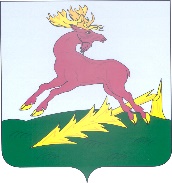 ТАТАРСТАН  РЕСПУБЛИКАСЫАЛЕКСЕЕВСКМУНИЦИПАЛЬ РАЙОНЫНЫҢКӨРНӘЛЕ  АВЫЛҖИРЛЕГЕ  СОВЕТЫ РЕШЕНИЕ    12.01.2023 с. Сухие Курнали                  КАРАР                    № 41